Сказки, которые помогут отучить ребенка сосать палец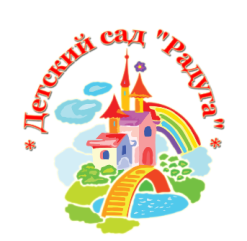 Пальчик и язычок.Жил – был пальчик. Однажды он попал в ротик и подружился там с язычком. Им было хорошо вдвоем, они с удовольствием проводили время.А еще в ротике жили зубки, им не нравилось, когда приходил пальчик. Потому что им становилось тесно и неудобно. Своими острыми краями зубки царапали пальчик, и от этого на нем оставались красные следы. Пальчик обижался на зубки и говорил им: «Зачем вы царапаете меня, ведь мне так нравится у вас в гостях». Зубки объяснили пальчику, что когда он приходит, им становится тесно, и они растут неправильно. Они попросили пальчика больше не приходить к ним в гости. Пальчик расстроился, что у него не будет друзей. А язычок утешил его и сказал, что он может подружиться с карандашом, фломастерами и кисточкой.Семейка пальчиков.Психолог или родитель говорит ребенку: «Хочешь мы оживим твои пальчики?». Берет фломастер и рисует на подушечках пальцев личики, приговаривая:Этот пальчик – дедушка,Этот пальчик – бабушка,Этот пальчик – папочка,Этот пальчик – мамочка,Этот пальчик – Я!Вот и вся моя семья!Психолог или родитель вспоминает про сосание пальчика и замечает: «Ты что, дедушку сосешь? Как ты думаешь, что он чувствует?».Страшный сон.Жила – была маленькая девочка Даша. У нее было много разных привычек: хороших и плохих. Хорошие привычки – Даша любила петь песни, рисовать, поливать цветочки, помогать маме. И была одна плохая привычка – сосала пальчик. Даша никак не могла избавиться от этой привычки. Мама расстраивалась и переживала, что от этой привычки у Даши вырастут кривые зубы.Однажды ночью Даше приснился сон: будто подошла она к зеркалу, улыбнулась, и вместо беленьких зубиков изо рта у нее торчали кривые зубищи. Расплакалась Даша: «Что же это! Правильно меня мама предупреждала: «Не соси палец, зубы кривые вырастут!» Вот и выросли!» И так громко Даша плакала, что пришла добрая фея. Взмахнула она своей волшебной палочкой, и зубки вновь стали ровненькими. Даша проснулась и решила: «Больше я не буду сосать палец».Два друга.Жил на свете мальчик Андрюшка. Ему было 6 лет, он ходил в садик и любил играть с машинками. Иногда Андрюша сосал палец.Однажды к Андрюше пришел его друг Вова и принес новую машинку. Машинка была такая красивая, красная, с глазками, прямо как из мультфильма «Тачки», который Андрюша и Вова очень любили. Вова был очень добрым и дал Андрюше поиграть в свою машинку. Андрюша так обрадовался и разволновался, что от волнения засосал свой палец. Вдруг Вова отобрал свою машинку и ушел домой, ничего не сказав.На следующий день Вова опять не дал свою машинку Андрюшке. Загрустил Андрюша: «Почему Вова так себя ведет?» И решил поговорить с другом.- Ты со мной больше не играешь? – спросил Андрюша у Вовы.-Играю, - ответил Вова.- Почему же ты отобрал у меня машинку и больше не даешь мне играть с ней?-Мне не нравится, когда ты палец свой сосешь, а потом слюнявыми руками мою машинку берешь.- А, так ты из-за этого ушел! А я-то испугался! Да я могу вообще этот палец не сосать! – радостно ответил Андрюша.С тех пор Андрюша перестал сосать палец, а Вова с удовольствием играл с ним.«Я твой хозяин!»Жил – был мальчик, и звали его Слава. С самого раннего детства Слава сосал палец. Недавно Славе исполнилось 7 лет, и скоро  он должен был идти в школу. Слава боролся с этой привычкой, весь день не сосал, а ночью проснулся – палец был у него во рту. Посмотрел Слава на свой палец и сказал ему: «Ну что же ты меня подводишь. Все время в рот лезешь?!» Сказал так, а потом не заметил, как уснул. И снится Славе сон, будто идет он по тропинке, а навстречу ему его палец идет.- Ты куда направляешься?  - спрашивает у него Слава.- Я в рот иду, к языку в гости, - отвечает палец.- Не ходи! У тебя ведь другие дела есть – иди лучше буквы учись писать, - говорит  Слава.- Я твой хозяин. И я приказываю тебе: больше в рот не ходи! Понял? Это приказ! – сказал Слава и строго посмотрел на палец.Удивился палец, опешил и говорит:- Прости меня, хозяин, но ведь ты сам приучил меня в гости к языку ходить.Смягчился Слава и объяснил пальцу, что хочет избавиться от этой привычки. Подружился Слава со своим пальцем, и они друг  друга поняли. На прощание палец сказал: -Больше я в рот не пойду. Как ты хочешь, хозяин, так и будет!Проснулся Слава и больше палец не сосал.